12th Annual Benefit Consignment Auction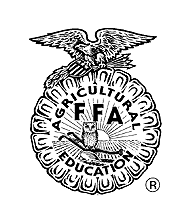 Tri-County FFA Parent ConnectionsSaturday April 5th at 10:00 AM EDST , CONSIGNMENTS ARE STILL WELCOME FOR  TAKEN 8AM-8PM Wednesday April 2nd to Friday April 4thLocated one mile south of ,  and three miles west of US 231 on county road 100 South, or twenty miles north of  on US 231. The following items will be sold.Visit our website for updated sale listing at www.tri-countyffa.weebly.com Selling farm equipment, shop tools, lawn mowers, lumber, landscape trees and shrubsHighlighted Nursery Stock Variety of shade and flowering trees, evergreens, shrubs, and perennials with the following nursery stock usually sold but not limited to the following:  Norway Spruce, Colorado Blue Spruce, Shade Trees – Oak, Maple, Polar Ash; Ornamental Shrubs – Lilac, Forsythia, Sand Cherry, etc.; Silver Maple, Flowering Cherry, Bradford Pear, Dogwood, Purple Leaf Plum, Magnolia, Red Bud, Weeping Cherry, Tulip Poplar, Red Maple, River Birch, Fruit Trees-Apple, Cherry, Pear; Burning Bush, White Pine, AshHighlighted ItemsIH 606 Utility Tractor, 1991 Ford F250 Pickup, JD 230 21’ Disc with folding wings and 9” disc spacing, IH 4800 25’ Field Cultivator w/coil tine harrow, 25’ pull behind single rolling basket w/hitch, Kuker 500 gallon pull type sprayer w/36’ wide boom & 540 PTO centrifugal pump, 1996 Chevy C-1500 Pickup, 7’ x 14’ Tandem Axle Trailer, Pull type Chem Farm Sprayer w/100 gal. S.S. tank, 60’ hydraulic boom on air suspension wheels w/tongue for pull betweenAUCTIONEERS:  Scherer’s Auction ServiceSALE OFFICE: Tri-County Ag Dept. Travis Scherer/Ashley Steuer, phone 219-279-2105 x 439Terms:  Cash or good check w/proper ID.  Not responsible for accidents or property sold.  Announcements day of sale take precedence over printed material.	Lunch Served 